      Сотрудниками отдела дознания ОМВД  России по Усть-Катавскому городскому округу возбуждено 4 уголовных дела, по факту хищения продуктов питания из сетевых магазинов, по признакам преступления предусмотренного ст.158.1 УК РФ. В ходе предварительного следствия установлено, что данные преступления совершены гражданином  И. Данный гражданин ранее уже привлекался к административной и уголовной ответственности за аналогичные деяния.    10 января 2020 года около 16.30 часов совершено хищение 10 плиток шоколада «Милка», стоимостью 880 рублей из магазина «Пятерочка», расположенного по адресу: Челябинская область город Усть-Катав улица Ленина дом 38, причинив материальный ущерб ООО «Агроторг».      14 января 2020 года около 15.00 часов совершено хищение 15 банок печени трески «Морской котик», стоимостью 2017 рублей из магазина «Пятерочка», расположенного по адресу: Челябинская область город Усть-Катав улица Ленина дом 38, причинив материальный ущерб ООО «Агроторг».    15 января 2020 года около 13.15 часов совершено хищение 6 пакетов мака кондитерского, стоимостью 390 рублей из магазина «Пятерочка», расположенного по адресу: Челябинская область город Усть-Катав улица Ленина дом 38, причинив материальный ущерб ООО «Агроторг».            29 января 2020 года около 12.30 часов совершено хищение 6 емкостей шампуня объемом 400 мл, общей стоимостью 1128,97 рублей из магазина «Магнит», расположенного по адресу: Челябинская область город Усть-Катав мкр 3 дом 7а, однако довести задуманное до конца не смог по независящим от него обстоятельствам, так как был задержан на выходе сотрудником магазина.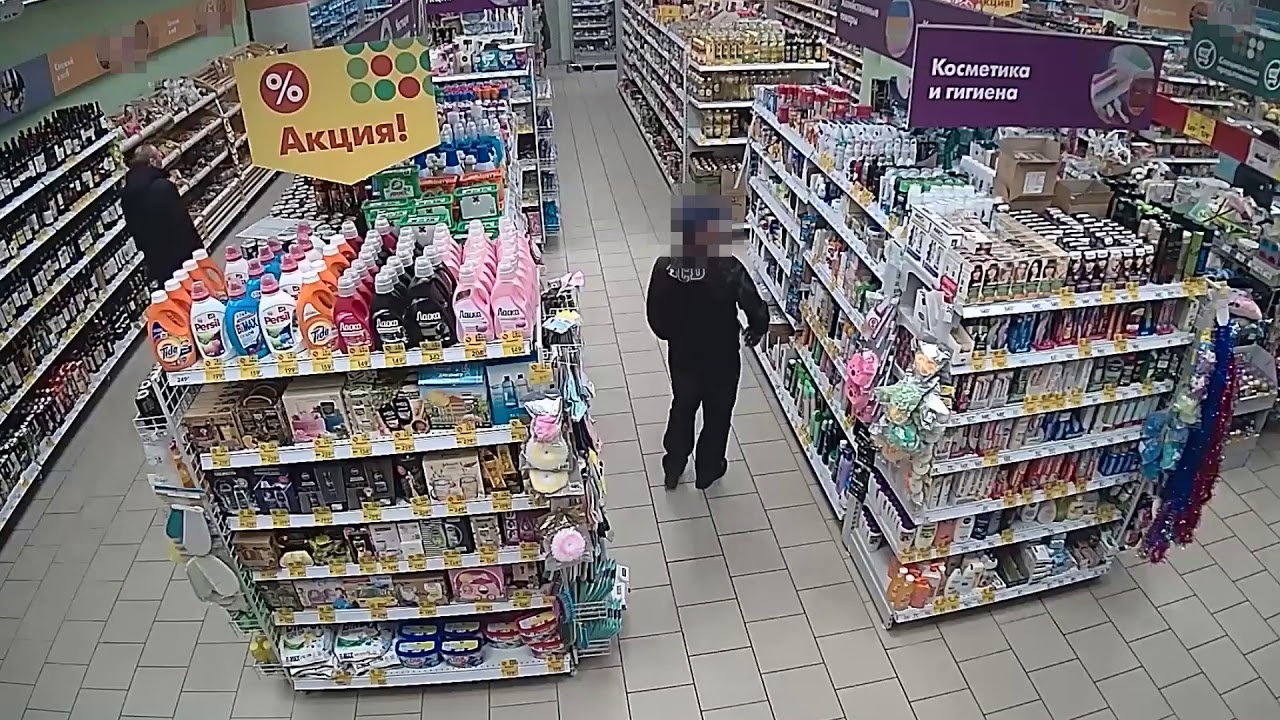 